Sincerity is FelicityFirst KhutbahAll praise is due to Allah, who has made sincerity the means of bringing about contentment. I testify that there is nothing worthy of worship except Allah, the uniquely One who has no partners in His one-ness. And I testify that our Sayyid, our Prophet, Sayyiduna Muhammad, is the slave of Allah and His Messenger. O Allah, send Your peace and blessings upon him and upon whomsoever follows him in guidance until the Last Day.To Continue: I advise you, O slaves of Allah and myself, with the Taqwa of Allah, for verily Allah says:يَا أَيُّهَا الَّذِينَ آمَنُوا اتَّقُوا اللَّهَ وَكُونُوا ‌مَعَ ‌الصَّادِقِينَ O you who have believed, fear Allah and be with those who are true. [Qur'an: 9:119]O Believers: The Prophet (peace and blessings of Allah be upon him) is reported to have said:عَلَيْكُمْ بِالصِّدْقِ، فَإِنَّ ‌الصِّدْقَ ‌يَهْدِي إِلَى البِرِّ، وَإِنَّ الْبِرَّ يَهْدِي إِلَى الْجَنَّةِ، وَمَا يَزَالُ الرَّجُلُ يَصْدُقُ وَيَتَحَرَّى الصِّدْقَ حَتَّى يُكْتَبَ عِنْدَ اللَّهِ صِدِّيقًاAlways adhere to the truth, for truthfulness leads to righteousness and righteousness leads to Paradise. No man continues to speak the truth and seeks to always be true except that he will be recorded as truthful before Allah. [Bukhari and Muslim]Someone who is recorded as being truthful before Allah has acquired and joined within himself attributes of immense goodness. For such a person has actualized within himself the attributes of righteousness. This is because sincerity or truthfulness is the joining of word and deed in expressing the truth and is a comprehensive term that encompasses all the states of a person. It includes all of a person's states of movement and rest, all of their circumstances and all events of their life. For Allah most High says to His Prophet (peace and blessings of Allah be upon him): وَقُلْ رَبِّ ‌أَدْخِلْنِي ‌مُدْخَلَ ‌صِدْقٍ وَأَخْرِجْنِي مُخْرَجَ صِدْقٍAnd say, "My Lord, cause me to enter [affairs] with a sincere entrance and to exit [affairs] with a sincere exit." [Qur'an: 17:80]The meaning of entering and exiting something with sincerity is that a person sincerely intends the pleasure of Allah therein, whether this be his entering into or exiting from an affair. This entails a life lived for the sake of Allah, and entails that such a person seeks the aid of Allah in all of his affairs and actions. It is this life lived for Allah that grants such a person a heart full of contentment. This is why the Prophet (peace and blessings of Allah be upon him) said:إِنَّ الصِّدْقَ طُمَأْنِينَةٌIndeed, Sincerity is Contentment itself. [Tirmidhi]So, a sincere person is someone content in himself and beloved with Allah and beloved and praised amongst the people in his society. The Prophet (peace and blessings of Allah be upon him) is reported to have said: إِنْ أَحْبَبْتُمْ أَنْ يُحِبَّكُمُ اللَّهُ وَرَسُولُهُ؛ فَأَدُّوا إِذَا ائْتُمِنْتُمْ، وَاصْدُقُوا إِذَا حَدَّثْتُمْ، وَأَحْسِنُوا جِوَارَ مَنْ جَاوَرَكُمْIf you wish that Allah and his Messenger love you, then fulfill whatever you have been entrusted with. Always be truthful whenever you speak and be courteous and of beautiful conduct with whomever you keep the company with. [Mua'jam al-Awsat]From the fruits of sincerity is that such sincerity benefits whoever adheres to it in this world and on the Day of Judgment. So, such a person is given contentment not just in this life but attains unto the endless and infinite contentment and felicity of a life in Paradise. Allah says:هَذَا يَوْمُ يَنْفَعُ الصَّادِقِينَ صِدْقُهُمْ لَهُمْ جَنَّاتٌ تَجْرِي مِنْ تَحْتِهَا الْأَنْهَارُ خَالِدِينَ فِيهَا أَبَدًا رَضِيَ اللَّهُ عَنْهُمْ وَرَضُوا عَنْهُ ذَلِكَ الْفَوْزُ الْعَظِيمُThis is the Day when the truthful will benefit from their truthfulness. For them are gardens [in Paradise] beneath which rivers flow, wherein they will abide forever. Allah being pleased with them, and they with Him. That is the great attainment. [Qur'an: 17:80]I say this and seek forgiveness for myself and for you, so seek His forgiveness for He is the most-forgiving, the Most Merciful.Second KhutbahAll praises are for Allah, the One, and may peace and blessings be upon our Prophet Muhammad, and upon his family and companions, and whomsoever follows them in the best of ways.O Worshippers: Indeed, sincerity is a noble virtue and honorable trait, for Allah has praised this attribute by associating it with the best of His creation, the Prophets, when He said: وَاذْكُرْ فِي الْكِتَابِ إِسْمَاعِيلَ إِنَّهُ كَانَ صَادِقَ الْوَعْدِ وَكَانَ رَسُولًا نَبِيًّاAnd mention in the Book, Ishmael. Indeed, he was true to his promise, and he was a messenger and a prophet. [Qur'an: 19:54]Know that all of the revealed Laws that came down to the Prophets called unto sincerity and they all had a tremendous effect in bringing about felicity within individuals and greater society. So, we are tasked with being sincere with Allah first and foremost with performing devotion and righteousness. After that we should be sincere with the Prophet (peace and blessings of Allah be upon him) through following and emulating him. Then we should be sincere with those in his care and responsibility such as his family and children by ensuring they are loved, well treated and in the case of our children given a righteous upbringing and education. We should be sincere to our teachers by diligently learning and sincere to those who we may be entrusted to teach by sincerely imparting knowledge. We should be sincere to our fellow employees at our workplace, by ensuring that we commit to working in the manner we are expected to and that we fulfill the trusts placed in us by our managers or seniors. In this manner the attribute of sincerity will become a common attribute we can honor and measure ourselves by in society, becoming a source of felicity for us in this life and the next. So, let us strive to inculcate this in ourselves first and foremost and then those placed in our trust like our children. This is what leads to a sound society and an enables an evolution of consciousness that ultimately translates into an endless bliss – an eternal life of felicity. And with this we ask You Allah that You send Your prayers and blessings upon all of the Prophets and Messengers, and especially on the seal of them, our master, our Prophet, Sayyiduna Muhammad. O Allah send Your peace and blessings upon him, and upon his family, his companions, all of them.O Allah, grant success to the UAE President HH Sheikh Khalifa bin Zayed Al Nahyan, to the Vice-President, the Crown Prince and his Brothers, their Highnesses, the Rulers of the Emirates. and guide them to all that is good and what pleases You. O Allah: Bestow your mercy on the late Sheikh Zayed, Sheikh Maktoum and the other late UAE Sheikhs who have passed on to Your mercy. We ask you to admit them into Paradise by Your grace. O Allah have mercy on those martyred for Your sake, and grant their families with patience and a great reward. And have mercy, our Lord, upon our fathers and mothers, and upon whoever has a right upon us. Please continue sending Your blessings and bounties upon this nation the UAE, and upon all the Muslims and the entire Ummah wheresoever they may be. O Allah, confer upon us Your blessings upon us and do not make us from those who despair. O Allah: aid us, help us, and bless us. O Allah: bless us in this life with that which is good and in the next life that which is good, and save us from the hellfire. Believers, remember Allah and He will remember you, forget Him not, lest you be forgotten. Let us align ourselves towards Him sincerely, and align our hearts. So, stand up for prayer.دولــة الإمـارات العـربية المتحـدة
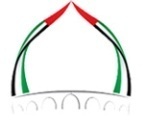  الجمعة: 24 صفر 1443هالهيئة العامة للشؤون الإسلامية والأوقاف              
 الموافق: 01/10/2021م